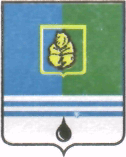 ПОСТАНОВЛЕНИЕАДМИНИСТРАЦИИ ГОРОДА КОГАЛЫМАХанты-Мансийского автономного округа - ЮгрыОб утверждении Перечня организаций, обеспечивающих выполнение мероприятий местного уровня по гражданской обороне на территории города КогалымаВ соответствии с Федеральными законами от 12.02.1998 №28-ФЗ                   «О гражданской обороне», от 06.10.2003 №131-ФЗ «Об общих принципах организации местного самоуправления в Российской Федерации», приказом Министерства Российской Федерации по делам гражданской обороны, чрезвычайным ситуациям и ликвидации последствий стихийных бедствий от 14.11.2008 №687 «Об утверждении Положения об организации и ведении гражданской обороны в муниципальных образованиях и организациях», Уставом города Когалыма, в целях обеспечения выполнения мероприятий по гражданской обороне на территории города Когалыма при военных конфликтах или вследствие этих конфликтов, а также при чрезвычайных ситуациях природного и техногенного характера:1. Утвердить Перечень организаций, обеспечивающих выполнение мероприятий местного уровня по гражданской обороне на территории города Когалыма (далее - Перечень), согласно приложению к настоящему постановлению.2. Рекомендовать руководителям организаций согласно Перечню независимо от их организационно-правовой формы принять меры по обеспечению выполнения мероприятий по гражданской обороне на территории города Когалыма.3. Опубликовать настоящее постановление и приложение к нему в газете «Когалымский вестник» и разместить на официальном сайте Администрации города Когалыма в информационно-телекоммуникационной сети «Интернет» (www.admkogalym.ru).4. Контроль за выполнением постановления возложить на заместителя главы города Когалыма Р.Ю.Попова.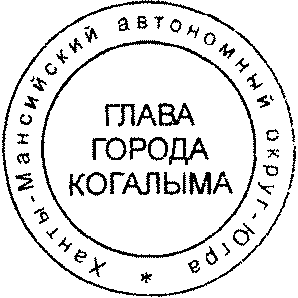 Глава города Когалыма						Н.Н.Пальчиковспец.-эксперт ОпоДГО и ЧС				Н.П. БелоусовРазослать: прокуратура, ГОиЧС, ЮУ, БУ ПО ХМАО - Югры «Когалымский политехнический колледж», УДПО «Техникум-предприятие», МКУ «ЕДДДС города Когалыма», МКУ «Редакция газеты «Когалымский Вестник», Телекомпания «Инфосервис+» ООО «Медиа-холдинг «Западная Сибирь», Управление образования Администрации города Когалыма, Образовательные организации города Когалыма, МБУ «Музейно-выставочный центр» города Когалыма, МБУ «Централизованная библиотечная система», ООО «Международный аэропорт Когалым», Ортьягунское ЛПУМГ ООО «Газпром трансгаз Сургут», ООО ЛУКОЙЛ-Энергосети», БУ ХМАО - Югры «Когалымская городская больница», ООО «ЛУКОЙЛ-Уралнефтепродукт», ТПП Когалымнефтегаз» ООО «ЛУКОЙЛ-Западная Сибирь», МБУ «Коммунспецавтотехника», Когалымский местный пожарно-спасательный гарнизон, ТОУ Роспотребнадзора по ХМАО - Югре в городе Когалыме, ОМВД России по г. Когалыму, Когалымский МОВО - Филиал ФГКУ УВО войск национальной гвардии Российской Федерации по Ханты-Мансийскому автономному округу - Югре, МКУ «УЖКХ г. Когалыма», Управляющие компании фондом жилых многоквартирных домов, АО «ЮТЭК - Когалым», ООО «КонцессКом», ООО «Горводоканал», ООО «Ритуал», ОАО «Когалымгоргаз», ЛПДС «Апрельская» Филиала АО «Транснефть - Сибирь - Сургутское управление магистральных нефтепроводов», Подстанция «Кирилловская» Филиала ПАО Россети ФСК МЭС Урала Центральная ПМЭС, Филиал Акционерного общества «Россети Тюмень» Когалымские электрические сети, Обособленное подразделение ООО «ЛУКОЙЛ-АЭРО-Восток» в городе Когалыме, Отдел обеспечения деятельности Управления Роспотребнадзора на территории города Когалыма ФФБУЗ «ЦГиЭ в ХМАО - Югре в г. Сургуте и в Сургутском районе, в г. Когалыме», Управление культуры, спорта и молодежной политики Администрации города Когалыма, Сабуров.Перечень организаций обеспечивающих выполнение мероприятий местного уровня по гражданской обороне на территории города КогалымаОт  «23»июля2020г. № 1298Приложениек постановлению Администрациигорода Когалымаот 23.07.2020 №1298№п/пМероприятияНаименование организацииПодготовка населения в области гражданской обороныПодготовка населения в области гражданской обороныПодготовка населения в области гражданской обороны1.Подготовка должностных лиц и специалистов единой государственной системы предупреждения и ликвидации чрезвычайных ситуаций и работников гражданской обороны по программам дополнительногоБюджетное учреждение профессионального образования Ханты-Мансийского автономного округа - Югры «Когалымский политехнический колледж»2.Подготовка должностных лиц и специалистов единой государственной системы предупреждения и ликвидации чрезвычайных ситуаций и работников гражданской обороны по программам дополнительногоУчреждение дополнительного профессионального образования «Техникум-предприятие»3.Курсовое обучение должностных лиц и специалистов единой государственной системы предупреждения и ликвидации чрезвычайных ситуаций и работников гражданской обороныКурсы гражданской обороны на базе отдела по делам гражданской обороны и чрезвычайным ситуациям Администрации города Когалыма4.Обучение неработающего населения города Когалыма в области гражданской обороны и защиты от чрезвычайных ситуацийУчено-консультационный пункт на базе муниципального казенного учреждения МКУ «Единая дежурно-диспетчерская служба города Когалыма»Оповещение населения об опасностях, возникающих при военных конфликтах или вследствие этих конфликтов, а также при чрезвычайных ситуациях природного и техногенного характераОповещение населения об опасностях, возникающих при военных конфликтах или вследствие этих конфликтов, а также при чрезвычайных ситуациях природного и техногенного характераОповещение населения об опасностях, возникающих при военных конфликтах или вследствие этих конфликтов, а также при чрезвычайных ситуациях природного и техногенного характера1.Оповещение населения по средствам муниципальной системы оповещенияМуниципальное казенное учреждение «Единая дежурно-диспетчерская служба города Когалыма»2.Оповещение населения с использованием автотранспортных средств оборудованных сигнальными громкоговорящими устройствамиКогалымский (местный) пожарно-спасательный гарнизон(по согласованию)3.Оповещение населения с использованием автотранспортных средств оборудованных сигнальными громкоговорящими устройствамиОМВД России по г. Когалыму(по согласованию)4.Оповещение населения с использованием автотранспортных средств оборудованных сигнальными громкоговорящими устройствамиКогалымский МОВО - Филиал ФГКУ УВО войск национальной гвардии Российской Федерации по Ханты-Мансийскому автономному округу - Югре (по согласованию)5.Оповещение населения через печатные изданияМуниципальное казенное учреждение «Редакция газеты «Когалымский Вестник»6.Оповещение населения через местные каналы телевидения и радио вещанияТелекомпания «Инфосервис+» общества с ограниченной ответственностью «Медиа-холдинг «Западная Сибирь»Эвакуация населения, материальных и культурных ценностей в безопасные районыЭвакуация населения, материальных и культурных ценностей в безопасные районыЭвакуация населения, материальных и культурных ценностей в безопасные районы1.Организация планирования, подготовки и проведения мероприятий по эвакуации обучающихся и воспитанниковУправление образования Администрации города Когалыма2.Планирование, подготовка и проведение мероприятий по эвакуации обучающихся и воспитанниковОбразовательные организации города Когалыма, подведомственные Управлению образования Администрации города Когалыма3.Организация планирования, подготовки и проведения мероприятий по эвакуации культурных ценностей Муниципальное бюджетное учреждение «Музейно-выставочный центр» города Когалыма4.Организация планирования, подготовки и проведения мероприятий по эвакуации культурных ценностейМуниципальное бюджетное учреждение «Централизованная библиотечная система»5.Обеспечение пассажирским и грузовым автотранспортом в период проведения эвакуационных мероприятийМуниципальное бюджетное учреждение «Коммунспецавтотехника» (далее - МБУ «Коммунспецавтотехника»)Предоставление населению средств индивидуальной и коллективной защитыПредоставление населению средств индивидуальной и коллективной защитыПредоставление населению средств индивидуальной и коллективной защиты1.Организация и контроль за приспособлением заглубленных помещений и иных сооружений подземного пространства для укрытия населенияМуниципальное казенное учреждение «Управление жилищно-коммунального хозяйства города Когалыма»2.Приспособление заглубленных помещений жилых многоквартирных домов для укрытия населенияУправляющие компании фондом жилых многоквартирных домовПроведение мероприятий по световой маскировке и другим видам маскировкиПроведение мероприятий по световой маскировке и другим видам маскировкиПроведение мероприятий по световой маскировке и другим видам маскировки1.Проведение мероприятий комплексной маскировки объектаОбщество с ограниченной ответственностью «Международный аэропорт Когалым»2.Проведение мероприятий комплексной маскировки объектаОртьягунское линейное производственное управление магистральных газопроводов общества с ограниченной ответственностью «Газпром трансгаз Сургут»3.Отключение наружного освещения и иллюминации города КогалымаАкционерное общество «Югорская территориальная энергетическая компания - Когалым» (далее - АО «ЮТЭК - Когалым»)4.Отключение газоснабжения вечного огня в «Парке победы» и памятника «Покорителям Западной Сибири»Открытое акционерное общество «Когалымгоргаз» (далее - ОАО «Когалымгоргаз»)5.Отключение наружного освещения и иллюминации объектов экономики расположенных в границах промышленных зон города КогалымаООО ЛУКОЙЛ-Энергосети»Проведение аварийно-спасательных и других неотложных работ (далее-АСиДНР) в случае возникновения опасностей для населения при военных конфликтах или вследствие этих конфликтов, а также при чрезвычайных ситуациях природного и техногенного характераПроведение аварийно-спасательных и других неотложных работ (далее-АСиДНР) в случае возникновения опасностей для населения при военных конфликтах или вследствие этих конфликтов, а также при чрезвычайных ситуациях природного и техногенного характераПроведение аварийно-спасательных и других неотложных работ (далее-АСиДНР) в случае возникновения опасностей для населения при военных конфликтах или вследствие этих конфликтов, а также при чрезвычайных ситуациях природного и техногенного характера1.Проведение спасательных работКогалымский местный пожарно-спасательный гарнизон2.Оказание первой медицинской помощи и доставка пострадавших в лечебные учреждения, медицинское обеспечение населенияБУ ХМАО - Югры «Когалымская городская больница»3.Ликвидация розливов нефтепродуктовОбщество с ограниченной ответственностью «ЛУКОЙЛ-Уралнефтепродукт»4.Ликвидация розливов нефти и нефтепродуктовТерриториально-производственное предприятие Когалымнефтегаз» общества с ограниченной ответственностью «ЛУКОЙЛ-Западная Сибирь»5.Ликвидация розливов нефтиЛПДС «Апрельская» Филиала АО «Транснефть - Сибирь - Сургутское управление магистральных нефтепроводов»6.Ликвидация розливов нефтепродуктовОбособленное подразделение общества с ограниченной ответственностью «ЛУКОЙЛ-АЭРО-Восток» в городе Когалыме7.Проведение АСиДНР на сетях электроснабженияПодстанция «Кирилловская» Филиала ПАО Россети ФСК МЭС Урала Центральная ПМЭС8.Проведение АСиДНР на сетях электроснабженияФилиал Акционерного общества «Россети Тюмень» Когалымские электрические сети (далее - Филиал АО «Россети Тюмень» КЭС)9.Проведение АСиДНР на сетях электроснабженияАО «ЮТЭК - Когалым»Первоочередное жизнеобеспечение населения, пострадавшего при военных конфликтах или вследствие этих конфликтов, а также при чрезвычайных ситуациях природного и техногенного характераПервоочередное жизнеобеспечение населения, пострадавшего при военных конфликтах или вследствие этих конфликтов, а также при чрезвычайных ситуациях природного и техногенного характераПервоочередное жизнеобеспечение населения, пострадавшего при военных конфликтах или вследствие этих конфликтов, а также при чрезвычайных ситуациях природного и техногенного характера1.Организация обеспечения населения электро-, тепло-, газо-, водоснабжением (водоотведением), ремонт жильяМуниципальное казенное учреждение «Управление жилищно-коммунального хозяйства города Когалыма» (далее - МКУ «УЖКХ г. Когалыма»)2.Обеспечение населения электроснабжениемПодстанция «Кирилловская» Филиала ПАО Россети ФСК МЭС Урала Центральная ПМЭС3.Обеспечение населения электроснабжениемФилиал АО «Россети Тюмень» КЭС4.Обеспечение населения электроснабжениемАО «ЮТЭК - Когалым»5.Обеспечение населения теплоснабжениемОбщество с ограниченной ответственностью «Концессионная Коммунальная Компания» (далее - ООО «КонцессКом»)6.Обеспечение населения водой (водоотведением)Общество с ограниченной ответственностью «Горводоканал» (далее - ООО «Горводоканал»)Борьба с пожарами, возникшими при военных конфликтах или вследствие этих конфликтовБорьба с пожарами, возникшими при военных конфликтах или вследствие этих конфликтовБорьба с пожарами, возникшими при военных конфликтах или вследствие этих конфликтов1.Тушение пожаровКогалымский местный пожарно-спасательный гарнизонОбнаружение и обозначение районов, подвергшихся радиоактивному, химическому, биологическому или иному заражениюОбнаружение и обозначение районов, подвергшихся радиоактивному, химическому, биологическому или иному заражениюОбнаружение и обозначение районов, подвергшихся радиоактивному, химическому, биологическому или иному заражению1.Организация развертывания сети наблюдения и лабораторного контроляТерриториальный отдел Управления Роспотребнадзора по Ханты-Мансийскому автономному округу - Югре в городе Когалыме2.Развертывание сети наблюдения и лабораторного контроляОтдел обеспечения деятельности Управления Роспотребнадзора на территории города Когалыма ФФБУЗ «ЦГиЭ в ХМАО - Югре в г. Сургуте и в Сургутском районе, в г. Когалыме»Санитарная обработка населения, обеззараживание зданий и сооружений, специальная обработка техники и территорийСанитарная обработка населения, обеззараживание зданий и сооружений, специальная обработка техники и территорийСанитарная обработка населения, обеззараживание зданий и сооружений, специальная обработка техники и территорий1.Организация и обработка объектов массового пребыванияМКУ «УЖКХ г. Когалыма»2.Обработка объектов общего пользованияМБУ «Коммунспецавтотехника»3.Обработка объектов общего пользования в жилых многоквартирных домахУправляющие компании фондом жилых многоквартирных домовВосстановление и поддержание порядка в районах, пострадавших при военных конфликтах или вследствие этих конфликтов, а также при чрезвычайных ситуациях природного и техногенного характераВосстановление и поддержание порядка в районах, пострадавших при военных конфликтах или вследствие этих конфликтов, а также при чрезвычайных ситуациях природного и техногенного характераВосстановление и поддержание порядка в районах, пострадавших при военных конфликтах или вследствие этих конфликтов, а также при чрезвычайных ситуациях природного и техногенного характера1.Обеспечение общественного порядкаОМВД России по г. Когалыму2.Охрана объектов экономикиКогалымский МОВО - Филиал ФГКУ УВО войск национальной гвардии Российской Федерации по Ханты-Мансийскому автономному округу - Югре (по согласованию)Срочное восстановление функционирования необходимых коммунальных служб в военное времяСрочное восстановление функционирования необходимых коммунальных служб в военное времяСрочное восстановление функционирования необходимых коммунальных служб в военное время1.Организация восстановления обеспечения населения электро-, тепло-, газо-, водоснабжением (водоотведением)МКУ «УЖКХ г. Когалыма»2.Восстановление обеспечения населения электроснабжениемАО «ЮТЭК - Когалым»3.Восстановление обеспечения населения теплоснабженияООО «КонцессКом»4.Восстановление обеспечения населения водой (водоотведением)ООО «Горводоканал»Срочное захоронение трупов в военное времяСрочное захоронение трупов в военное времяСрочное захоронение трупов в военное время1.Создание, подготовка и поддержание в готовности сил и средств гражданской обороны для обеспечения мероприятий по срочному захоронению труповМКУ «УЖКХ г. Когалыма»2.Захоронение труповОбщество с ограниченной ответственностью «Ритуал»Обеспечение устойчивости функционирования организаций, необходимых для выживания населения при военных конфликтах или вследствие этих конфликтов, а также при чрезвычайных ситуациях природного и техногенного характераОбеспечение устойчивости функционирования организаций, необходимых для выживания населения при военных конфликтах или вследствие этих конфликтов, а также при чрезвычайных ситуациях природного и техногенного характераОбеспечение устойчивости функционирования организаций, необходимых для выживания населения при военных конфликтах или вследствие этих конфликтов, а также при чрезвычайных ситуациях природного и техногенного характера1.Организация устойчивого функционирования объектов жилищно-коммунального хозяйства для обеспечения населения электро-, тепло-, газо-, водоснабжением (водоотведением)МКУ «УЖКХ г. Когалыма»2.Обеспечение устойчивого функционирования объектов электроснабженияАО «ЮТЭК - Когалым»3.Обеспечение устойчивого функционирования объектов теплоснабженияООО «КонцессКом»4.Обеспечение устойчивого функционирования объектов газоснабженияОАО «Когалымгоргаз»5.Обеспечение устойчивого функционирования объектов водоснабжения и водоотведенияООО «Горводоканал»